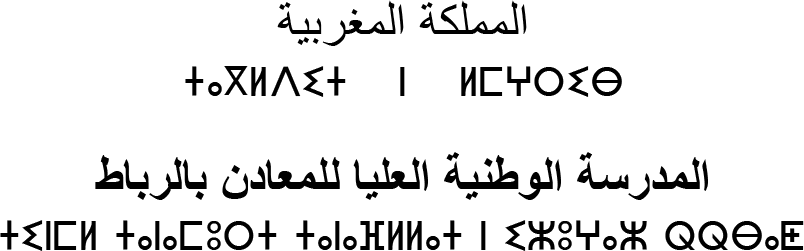 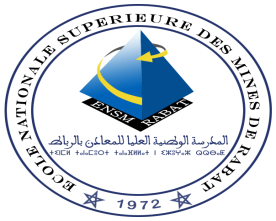 MINES-RABATFormulaire de la candidature au cycle de doctorat et liste des pièces à fournir année 2022-2023:Nom et prénom du candidat ……………………………………………………Photo récenteVeuillez cocher les cases correspondantes :Sujet de thèse N°1 : ……………………………………………………..Equipe de recherche du sujet de thèse N°1 : ……………………………………………………..Sujet de thèse N°2 : ……………………………………………………..Equipe de recherche du sujet de thèse N°2: ……………………………………………………..A REMPLIR EN LETTRES CAPITALESRENSEIGNEMENTS ADMINISTRATIFS :Les informations renseignées ci-dessous seront prises en compte pour éditer l’ensemble des documents officiels. Il est nécessaire qu’elles correspondent exactement à votre état civil.Civilité : □ Mademoiselle □ Madame □ MonsieurNom (état civil) : ……………………………………………………..Prénom : …………………………………………………………………Situation de famille :      Célibataire □                Marié(e) □Nationalité 1: ……………………………………………………..Nationalité 2: ……………………………………………………..N° Carte d’Identité Nationale / Passeport :                      Validité : …………..Date de Naissance : ……………………………………………………..Lieu : ……………………………………………………..Pays : ……………………………………………………..Adresse : ……………………………………………………..Code postal :   ………………                       Ville : ……………..Pays : ……………………………………………………..GSM :  ………………………………….        Fixe : …………………E-mail : ……………………………………………………..Salarié : □Non-salarié : □CV (curriculum vitae) détailléBACCALAUREAT :N° CNE1 ou INE : ……………………………………………………..Nom du lycée : ……………………………………………………..Ville : ……………………………………………………..Pays : ……………………………………………………..Filière du bac :   ………………………                      Obtenu en ………………. Mention :           ……………………                  Moyenne générale : ……..LICENCE :N° CNE1 ou INE : ……………………………………………………..Nom de l’Université/établissement : ……………………..Ville : ……………………………………………………..Pays : ……………………………………………………..Filière de la Licence : ……………………………….           Obtenu en : ……………Mention : ……………………                                Moyenne générale : ……..MASTER OU EQUVALENTN° CNE1 ou INE : ……………………………………………………..Nom de l’Université/établissement : ……………………………………………………..Ville : ……………………………………………………..Pays : ……………………………………………………..Statut : ……………………………………………………..Filière du Master:     ……………………                 Obtenu en : ……………….Mention :  ………………………………         Moyenne générale : ………………DÉCLARATION ET ENGAGEMENT :Je soussigné(e) certifie sur l’honneur l’exactitude des renseignements figurant sur le présent formulaire de candidature.Fait à, le : ….…… / …….… / 2022Signature du candidat(e):--------------------------------------------------------------------------------------------------------1 Le numéro du Code National Etudiant ou de l’Identifiant National Etudiant (INE) se trouve sur le relevé de notes du baccalauréat.Pièces/documents à fournir (en PDF):- Demande motivée d’inscription en doctorat à l’ENSMR ;- CV détaillé ; - Formulaire de candidatures dument renseigné ;- Une copie de la CIN, de la carte de séjour ou du passeport ;- 1 photo d’identité récente ;- Copies du diplôme de Baccalauréat, Licence, Master (ou diplôme équivalent) ;- Relevés des notes ; - Copie PDF du mémoire de Master ou équivalent.Envoyer le dossier en PDF à l’équipe ou laboratoire concerné. 